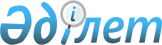 2009 жылғы 1 қыркүйектегі "Жастарды әлеуметтік қорғау бойынша қосымша шаралар туралы" № 302 қаулысына өзгерістер енгізу туралы
					
			Күшін жойған
			
			
		
					Шығыс Қазақстан облысы Көкпекті ауданы әкімдігінің 2010 жылғы 23 сәуірдегі N 597 қаулысы. Шығыс Қазақстан облысы Әділет департаментінің Көкпекті аудандық әділет басқармасында 2010 жылғы 02 маусымда N 5-15-69 тіркелді. 
Күші жойылды - Көкпекті ауданы әкімдігінің 2012 жылғы 27 сәуірдегі N 169 қаулысымен

      Ескерту. Күші жойылды - Көкпекті ауданы әкімдігінің 2012.04.27  N 169 қаулысымен.      РҚАО ескертпесі:

      Мәтінде авторлық орфография және пунктуация сақталған.

      Қазақстан Республикасының «Нормативтік құқықтық актілер туралы» Заңының 28 бабы, Қазақстан Республикасының «Қазақстан Республикасындағы жергілікті мемлекеттік басқару және өзін-өзі басқару туралы» Заңының 31 бабының 2 тармағы негізінде, Көкпекті ауданының әкімдігі ҚАУЛЫ ЕТЕДІ:



      1. 2009 жылғы 1 қыркүйектегі «Жастарды әлеуметтік қорғау бойынша қосымша шаралар туралы» № 302 қаулысына (нормативтік құқықтық актілердің мемлекеттік тіркеу тізілімінде № 5-15-60 тіркелген, «Жұлдыз» газетінде 2009 жылғы 17 қазандағы № 43 санында жарияланды) мынадай өзгерістер енгізілсін:



      3 тармақ алынып тасталсын.



      2. Осы қаулы бірінші рет ресми түрде жарияланғаннан кейін он күнтізбелік күн өткеннен кейін қолданысқа енгізіледі.      Аудан әкімі                     Д. Мусин
					© 2012. Қазақстан Республикасы Әділет министрлігінің «Қазақстан Республикасының Заңнама және құқықтық ақпарат институты» ШЖҚ РМК
				